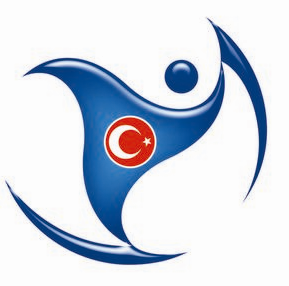 TÜRKİYE HALK OYUNLARI FEDERASYONU         2. Kademe Antrenör İntibak Kursu Eğitim Kurulu Bölge Koordinatörleriİletişim: Eğitim Kurulu Başkanı Lütfi DURSUN (0506 730 44 33)1. BÖLGE EĞİTİM KURULU KOORDİNATÖRLERİ2. BÖLGE EĞİTİM KURULU KOORDİNATÖRLERİ3. BÖLGE EĞİTİM KURULU KOORDİNATÖRLERİ4. BÖLGE EĞİTİM KURULU KOORDİNATÖRLERİ5. BÖLGE EĞİTİM KURULU KOORDİNATÖRLERİ6. BÖLGE EĞİTİM KURULU KOORDİNATÖRLERİ7. BÖLGE EĞİTİM KURULU KOORDİNATÖRLERİSerhat TURAKAli İhsan ENGÜRVolkan KÖKSALNihan       ALTUNTAŞ DEMİRMerih OLDAÇBarış ERYILMAZ Adem ÇELİKOĞLUHüseyin KANKILIÇGülten ŞAHİNSerhat BALPETEKAlptuğ TOKUÇ Tuğrul UZUNBACAKMustafa KAYAAli ÖZKANKIRKLARELİARTVİN AFYONERZURUM VANKAHRAMANMARAŞSİVASEDİRNERİZEKÜTAHYAARDAHANHAKKARİKİLİS NİĞDETEKİRDAĞTRABZONUŞAKKARSŞIRNAKHATAYAKSARAYBALIKESİRGÜMÜŞHANEDENİZLİIĞDIRSİİRTADANANEVŞEHİRBURSABAYBURTMUĞLAERZİNCANBATMANMERSİNKAYSERİBİLECİKGİRESUNİZMİRTUNCELİDİYARBAKIRISPARTAKIRŞEHİRYALOVAORDUMANİSABİNGÖLMARDİNBURDURYOZGATSAKARYASAMSUNÇANAKKALEMUŞŞANLIURFAKARAMANKIRIKKALEİSTANBULSİNOPESKİŞEHİRELAZIĞADIYAMANKONYAANKARAKOCAELİKASTAMONUAYDINMALATYA GAZİANTEPOSMANİYEÇORUMBOLUBARTINBİTLİSANTALYATOKATDÜZCEZONGULDAKAMASYAKARABÜKKARABÜKÇANKIRI